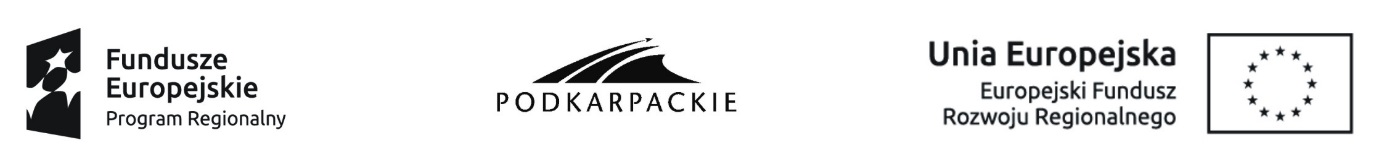 PN/18/2018								Załącznik nr 3 do SIWZ................................................................			    	……….........................[pieczęć firmowa lub nazwa i adres wykonawcy               		[miejscowość i data]          (konsorcjum/ spółki cywilnej)]OFERTA WYKONAWCY nawiązując do przetargu nieograniczonego na:Dostawa aparatury i urządzeń medycznych dla Szpitala Specjalistycznego w Jaśle 
znak sprawy PN/18/2018niżej podpisani, reprezentujący:Pełna nazwa Wykonawcy ……………………………………………………………………..Adres…………………………………………………………………………………………….NIP………………………………….                    REGON…………………………………….tel. ………………………………….                    Fax ………………………………………...składamy niniejszą ofertę:Oświadczamy, że oferujemy: dostawę aparatury i urządzeń medycznych dla Szpitala Specjalistycznego w Jaśle zgodnie z wymogami zawartymi w SIWZ oraz formularzem cenowym za: (* Wykonawca  wypełnienia  tylko dla  tych części  (pakietów), na które składa ofertę ) Część (Pakiet) nr 1*Laparoskop operacyjny z torem wizyjnym, zestawem narzędzi laparoskopowych oraz instrumentarium urologicznym – 1 szt.wartość netto........................................zł  (słownie:…..……....…………………….……złotych)wartość  brutto …………………………zł  (słownie:………………….………….....…….…złotych)W tym instrumentarium urologiczne: wartość netto........................................zł  (słownie:…..……....…………………….……złotych)wartość  brutto …………………………zł  (słownie:………………….………….....…….…złotych)OKRES GWARANCJI:………….. miesięcy/-e (wpisać wg ściśle określonych wymagań określonych w SIWZ Rozdz. XIII, pkt. 3, tzn. 24 miesiące/lub 36 miesięcy/lub 48 miesięcy/ lub 60 miesięcy).Część (Pakiet) nr 2*Stół operacyjny przezierny z koniecznymi przystawkami (operacja barku, artroskopia nadgarstka, chirurgia ręki, łamaniem wypukłością nad stawem biodrowym, przystawką boczną do odwiedzenia kończyny dolnej, uchwyt manewrujący kończyną górną) – 2 szt.Stół operacyjny przezierny, uniwersalny z koniecznymi przystawkami – 2 szt.wartość netto........................................zł  (słownie:…..……....…………………….……złotych)wartość  brutto …………………………zł  (słownie:………………….………….....…….…złotych)OKRES GWARANCJI:………….. miesięcy/-e (wpisać wg ściśle określonych wymagań określonych w SIWZ Rozdz. XIII, pkt. 3, tzn. 24 miesiące/lub 36 miesięcy/lub 48 miesięcy/ lub 60 miesięcy).Część (Pakiet) nr 3*Pełna kolumna do artroskopii stawów – 1szt.Napęd ortopedyczny do urazów (typ A) – 1 szt.Napęd ortopedyczny do urazów (typ B) - 1 szt.wartość netto........................................zł  (słownie:…..……....…………………….……złotych)wartość  brutto …………………………zł  (słownie:………………….………….....…….…złotych)OKRES GWARANCJI:………….. miesięcy/-e (wpisać wg ściśle określonych wymagań określonych w SIWZ Rozdz. XIII, pkt. 3, tzn. 24 miesiące/lub 36 miesięcy/lub 48 miesięcy/ lub 60 miesięcy).Część (Pakiet) nr 4*     Zestaw mikrochirurgii krtani – 1 szt.wartość netto........................................zł  (słownie:…..……....…………………….……złotych)wartość  brutto …………………………zł  (słownie:………………….………….....…….…złotych)OKRES GWARANCJI:………….. miesięcy/-e (wpisać wg ściśle określonych wymagań określonych w SIWZ Rozdz. XIII, pkt. 3, tzn. 24 miesiące/lub 36 miesięcy/lub 48 miesięcy/ lub 60 miesięcy).Część (Pakiet) nr 5*Wózek transportowy – 7 szt.wartość netto ........................................zł  (słownie:…..……....…………………….……złotych)wartość  brutto …………………………zł  (słownie:………………….………….....…….…złotych)OKRES GWARANCJI:………….. miesięcy/-e (wpisać wg ściśle określonych wymagań określonych w SIWZ Rozdz. XIII, pkt. 3, tzn. 24 miesiące/lub 36 miesięcy/lub 48 miesięcy/ lub 60 miesięcy).Część (Pakiet) nr 6*Wózek/szafka reanimacyjny  – 2 szt.Stolik do rozkładania narzędzi – 1 szt.wartość netto........................................zł  (słownie:…..……....…………………….……złotych)wartość  brutto …………………………zł  (słownie:………………….………….....…….…złotych)Część (Pakiet) nr 7*Urządzenie elektryczne do ssania  – 2 szt.Zestaw do ręcznej jet wentylacji – 1 szt.wartość netto........................................zł  (słownie:…..……....…………………….……złotych)wartość  brutto …………………………zł  (słownie:………………….………….....…….…złotych)OKRES GWARANCJI:………….. miesięcy/-e (wpisać wg ściśle określonych wymagań określonych w SIWZ Rozdz. XIII, pkt. 3, tzn. 24 miesiące/lub 36 miesięcy/lub 48 miesięcy/ lub 60 miesięcy).Część (Pakiet) nr 8*Aparat USG stosowany do znieczuleń przewodowych – 1 szt.wartość netto........................................zł  (słownie:…..……....…………………….……złotych)wartość  brutto …………………………zł  (słownie:………………….………….....…….…złotych)OKRES GWARANCJI:………….. miesięcy/-e (wpisać wg ściśle określonych wymagań określonych w SIWZ Rozdz. XIII, pkt. 3, tzn. 24 miesiące/lub 36 miesięcy/lub 48 miesięcy/ lub 60 miesięcy).Część (Pakiet) nr 9*Respirator transportowy  – 1 szt.Respirator stacjonarny – 1 szt.Respirator do podtrzymywania funkcji życiowych dla intensywnej opieki medycznej – 1 szt.wartość netto........................................zł  (słownie:…..……....…………………….……złotych)wartość  brutto …………………………zł  (słownie:………………….………….....…….…złotych)OKRES GWARANCJI:………….. miesięcy/-e (wpisać wg ściśle określonych wymagań określonych w SIWZ Rozdz. XIII, pkt. 3, tzn. 24 miesiące/lub 36 miesięcy/lub 48 miesięcy/ lub 60 miesięcy).…………….…dnia……………                                                                                                                     …............................................................................... podpis i  pieczęć  osób wskazanych w dokumencieuprawniającym do występowania w obrocie prawnym lubposiadających pełnomocnictwSzczegóły ceny ofertowej przedstawiono w załączniku asortymentowo-cenowym do formularza ofertowego.WYKONAWCA ZOBOWIĄZANY JEST WYPEŁNIĆ JEDNO Z PONIŻSZYCH OŚWIADCZEŃ (A LUB B)*, które opisuje stan faktyczny i prawny, aktualny na dzień otwarcia ofert:   A)*..............................................                                                   …….................... dn. ……..........  (pieczęć adresowa firmy Wykonawcy) OŚWIADCZENIE¹Wybór mojej/naszej oferty nie będzie prowadził do powstania u Zamawiającego obowiązku podatkowego zgodnie z przepisami o podatku od towarów i usług.…………….…dnia……………                                                                                                                     …............................................................................... podpis i  pieczęć  osób wskazanych w dokumencieuprawniającym do występowania w obrocie prawnym lubposiadających pełnomocnictwo¹ niewłaściwe skreślićlub   B)*	                                               OŚWIADCZENIE ¹Wybór mojej/naszej oferty będzie prowadził do powstania u Zamawiającego obowiązku podatkowego zgodnie z przepisami o podatku od towarów i usług,wskazujemy nazwę (rodzaj) towaru lub usługi, których dostawa lub świadczenie będzie prowadzić do powstania takiego obowiązku podatkowego (nazwa, która znajdzie się później na fakturze):  .............................................................................................................,wskazujemy wartości tego towaru lub usług bez kwoty podatku - wynosi ona: ......................................................................................................................................Oświadczenie to nie zawiera stawki i kwoty podatku VAT jaki będzie musiał rozliczyć Zamawiający. Obie wartości ustali Zamawiający we własnym zakresie i rozliczy zgodnie z przepisami o podatku od towarów i usług.…………….…dnia……………                                                                                                                     …............................................................................... podpis i  pieczęć  osób wskazanych w dokumencieuprawniającym do występowania w obrocie prawnym lub                                                                                                                                                                                  posiadających pełnomocnictwoPonadto oświadczamy, że :akceptujemy wskazany w SIWZ czas związania ofertą -  60 dni; dostawę będącą przedmiotem zamówienia wykonamy sami/z udziałem podwykonawców powierzmy podwykonawcy wykonanie następujących części zamówienia …............................ ….....................................................akceptujemy zawarty w specyfikacji istotnych warunków zamówienia wzór umowy (Załącznik Nr 4) z uwzględnieniem modyfikacji jego treści (jeżeli wystąpiły);zapoznaliśmy się z sytuacją finansowo-ekonomiczną Zamawiającego.Ofertę niniejszą składamy na ……… kolejno ponumerowanych stronach.OŚWIADCZAMY, że hasło/hasła do pliku/-ów JEDZ przekazanego/-ych w postaci elektronicznej jest/są następujące:	Nazwa pliku: …………………….…- hasło: ……………	Nazwa pliku: …………………….…- hasło: ……………Oświadczam, że wypełniłem obowiązki informacyjne przewidziane w art. 13 lub art. 14 RODO wobec osób fizycznych, od których dane osobowe bezpośrednio lub pośrednio pozyskałem w celu ubiegania się o udzielenie zamówienia publicznego w niniejszym postępowaniu znak PN/18/2018.Dodatkowe informacje niezbędne dla prawidłowego dostępu do dokumentu JEDZ,w szczególności informacje o wykorzystanym programie szyfrującym lub procedurze odszyfrowania danych zawartych w JEDZ: __________________________________Wadium w kwocieDla części (Pakietu) …...................... zł Dla części (Pakietu) …...................... zł Dla części (Pakietu) …...................... zł Dla części (Pakietu) …...................... zł ….zostało wniesione w dniu …................ w formie   ….............................................................................................................................................Oświadczamy, że wszystkie załączniki stanowią integralną część oferty.Pod groźbą odpowiedzialności karnej oświadczamy, iż wszystkie załączone do oferty dokumenty opisują stan faktyczny i prawny, aktualny na dzień otwarcia ofert                              (art. 297 KK)..…………….… dnia…………..………                                                      ............................................................................... podpis i  pieczęć  osób wskazanych w dokumencieuprawniającym do występowania w obrocie prawnym lub posiadających pełnomocnictZałącznik asortymentowo-cenowy do Formularza ofertowego.…………….… dnia…………..………                                                      ............................................................................... podpis i  pieczęć  osób wskazanych w dokumencieuprawniającym do występowania w obrocie prawnym lub posiadających pełnomocnictwNumer faksu (do korespondencji):E-mail (do korespondencji):Szpital Specjalistyczny w Jaśle38 – 200 Jasłoul. Lwowska 22Nr pakietuNazwa urządzeniaIlośćcena jednostkowa netto [PLN]stawka VATcena jednostkowa brutto [PLN]wartość netto [PLN]wartość brutto [PLN]12345678Załącznik asortymentowo-cenowy do Formularza ofertowego - Dostawa aparatury i urządzeń medycznych dla Szpitala Specjalistycznego w JaśleZałącznik asortymentowo-cenowy do Formularza ofertowego - Dostawa aparatury i urządzeń medycznych dla Szpitala Specjalistycznego w JaśleZałącznik asortymentowo-cenowy do Formularza ofertowego - Dostawa aparatury i urządzeń medycznych dla Szpitala Specjalistycznego w JaśleZałącznik asortymentowo-cenowy do Formularza ofertowego - Dostawa aparatury i urządzeń medycznych dla Szpitala Specjalistycznego w JaśleZałącznik asortymentowo-cenowy do Formularza ofertowego - Dostawa aparatury i urządzeń medycznych dla Szpitala Specjalistycznego w JaśleZałącznik asortymentowo-cenowy do Formularza ofertowego - Dostawa aparatury i urządzeń medycznych dla Szpitala Specjalistycznego w JaśleZałącznik asortymentowo-cenowy do Formularza ofertowego - Dostawa aparatury i urządzeń medycznych dla Szpitala Specjalistycznego w JaśleZałącznik asortymentowo-cenowy do Formularza ofertowego - Dostawa aparatury i urządzeń medycznych dla Szpitala Specjalistycznego w JaśleZałącznik asortymentowo-cenowy do Formularza ofertowego - Dostawa aparatury i urządzeń medycznych dla Szpitala Specjalistycznego w JaśleZałącznik asortymentowo-cenowy do Formularza ofertowego - Dostawa aparatury i urządzeń medycznych dla Szpitala Specjalistycznego w JaśleZałącznik asortymentowo-cenowy do Formularza ofertowego - Dostawa aparatury i urządzeń medycznych dla Szpitala Specjalistycznego w JaśleZałącznik asortymentowo-cenowy do Formularza ofertowego - Dostawa aparatury i urządzeń medycznych dla Szpitala Specjalistycznego w JaśleZałącznik asortymentowo-cenowy do Formularza ofertowego - Dostawa aparatury i urządzeń medycznych dla Szpitala Specjalistycznego w JaśleZałącznik asortymentowo-cenowy do Formularza ofertowego - Dostawa aparatury i urządzeń medycznych dla Szpitala Specjalistycznego w JaśleZałącznik asortymentowo-cenowy do Formularza ofertowego - Dostawa aparatury i urządzeń medycznych dla Szpitala Specjalistycznego w JaśleZałącznik asortymentowo-cenowy do Formularza ofertowego - Dostawa aparatury i urządzeń medycznych dla Szpitala Specjalistycznego w JaśleZałącznik asortymentowo-cenowy do Formularza ofertowego - Dostawa aparatury i urządzeń medycznych dla Szpitala Specjalistycznego w JaśleZałącznik asortymentowo-cenowy do Formularza ofertowego - Dostawa aparatury i urządzeń medycznych dla Szpitala Specjalistycznego w JaśleZałącznik asortymentowo-cenowy do Formularza ofertowego - Dostawa aparatury i urządzeń medycznych dla Szpitala Specjalistycznego w JaśleZałącznik asortymentowo-cenowy do Formularza ofertowego - Dostawa aparatury i urządzeń medycznych dla Szpitala Specjalistycznego w JaśleZałącznik asortymentowo-cenowy do Formularza ofertowego - Dostawa aparatury i urządzeń medycznych dla Szpitala Specjalistycznego w JaśleZałącznik asortymentowo-cenowy do Formularza ofertowego - Dostawa aparatury i urządzeń medycznych dla Szpitala Specjalistycznego w JaśleZałącznik asortymentowo-cenowy do Formularza ofertowego - Dostawa aparatury i urządzeń medycznych dla Szpitala Specjalistycznego w JaśleZałącznik asortymentowo-cenowy do Formularza ofertowego - Dostawa aparatury i urządzeń medycznych dla Szpitala Specjalistycznego w JaśleZałącznik asortymentowo-cenowy do Formularza ofertowego - Dostawa aparatury i urządzeń medycznych dla Szpitala Specjalistycznego w JaśleZałącznik asortymentowo-cenowy do Formularza ofertowego - Dostawa aparatury i urządzeń medycznych dla Szpitala Specjalistycznego w JaśleZałącznik asortymentowo-cenowy do Formularza ofertowego - Dostawa aparatury i urządzeń medycznych dla Szpitala Specjalistycznego w JaśleZałącznik asortymentowo-cenowy do Formularza ofertowego - Dostawa aparatury i urządzeń medycznych dla Szpitala Specjalistycznego w JaśleZałącznik asortymentowo-cenowy do Formularza ofertowego - Dostawa aparatury i urządzeń medycznych dla Szpitala Specjalistycznego w JaśleZałącznik asortymentowo-cenowy do Formularza ofertowego - Dostawa aparatury i urządzeń medycznych dla Szpitala Specjalistycznego w JaśleZałącznik asortymentowo-cenowy do Formularza ofertowego - Dostawa aparatury i urządzeń medycznych dla Szpitala Specjalistycznego w JaśleZałącznik asortymentowo-cenowy do Formularza ofertowego - Dostawa aparatury i urządzeń medycznych dla Szpitala Specjalistycznego w JaśleCzęść (Pakiet) nr 11Laparoskop operacyjny z torem wizyjnym i zestawem narzędzi laparoskopowych oraz instrumentarium urologicznym1Część (Pakiet) nr 22Stół operacyjny przezierny z koniecznymi przystawkami (operacja barku, artroskopia nadgarstka, chirurgia ręki, łamaniem wypukłością nad stawem biodrowym, przystawką boczną do odwiedzenia kończyny dolnej, uchwyt manewrujący kończyną górną)23Stół operacyjny przezierny, uniwersalny z koniecznymi przystawkami2Część (Pakiet) nr 34Pełna kolumna do artroskopii stawów15Napęd ortopedyczny do urazów (typ A)16Napęd ortopedyczny do urazów (typ B)1Część (Pakiet) nr 47Zestaw mikrochirurgii krtani1Część (Pakiet) nr 58Wózek transportowy7Część (Pakiet) nr 69Wózek/szafka reanimacyjny  210Stolik do rozkładania narzędzi1Część (Pakiet) nr 711Urządzenie elektryczne do ssania  212Zestaw do ręcznej jet wentylacji1Część (Pakiet) nr 813Aparat USG stosowany do znieczuleń przewodowych1Część (Pakiet) nr 914Respirator transportowy  115Respirator stacjonarny116Respirator do podtrzymywania funkcji życiowych dla intensywnej opieki medycznej1